EXPERIENCIAAcceder al laboratorio virtual: http://www.educaplus.org/game/ley-de-hooke-v2Seleccionar el muelle, colgar el platillo y anotar el dato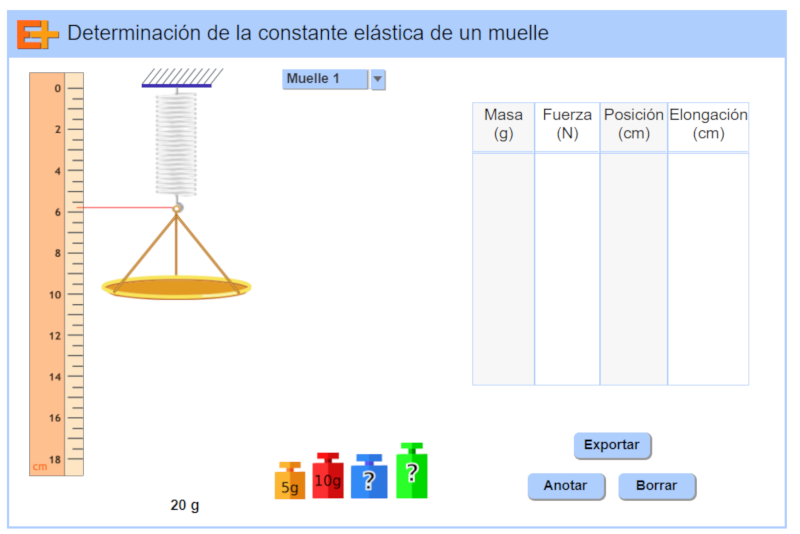 Ir añadiendo pesas de 5 g, 10 g y 15 g. Anotar los datos.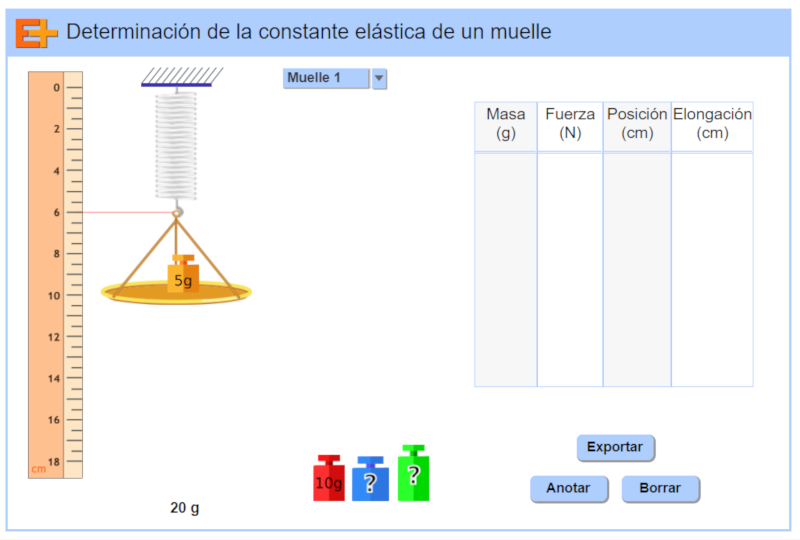 Anotar los datos obtenidos en la tabla siguiente y completar las últimas columnas (Masa/Elongación y Fuerza/Elongación):Realiza la representación gráfica masa (g)/elongación (cm) o  F(N)/elongación (m)Determina la pendiente de la recta obtenida.¿Cuál es la ecuación de la recta?Masa (g)Fuerza (N)Posición (cm)Elongación (cm)Masa/Elong.(g/cm)Fuerza/Elong.(N/m)MediaMediaMediaMedia